国家虚拟仿真实验教学项目技术接口规范（2019版）1 前言1.1 编写说明服务“国家虚拟仿真实验教学项目共享平台（实验空间）”（以下简称：实验空间）的用户与学校实验教学项目的用户管理系统之间的身份自动识别，避免二次登录。识别后的用户在学校实验教学项目上的实验操作状态和产生的实验结果数据，将自动回传到国家虚拟仿真实验教学项目共享平台，支撑数据统计和监测。数据接口方式分两种，分别是： 用户验证令牌方式和验证接口方式。基于C/S架构的应用只能选择验证接口方式。本文中所有Host站点统一为：http://www.ilab-x.com1.2 服务对象项目经理技术开发人员应用测试人员1.3 业务实现示意图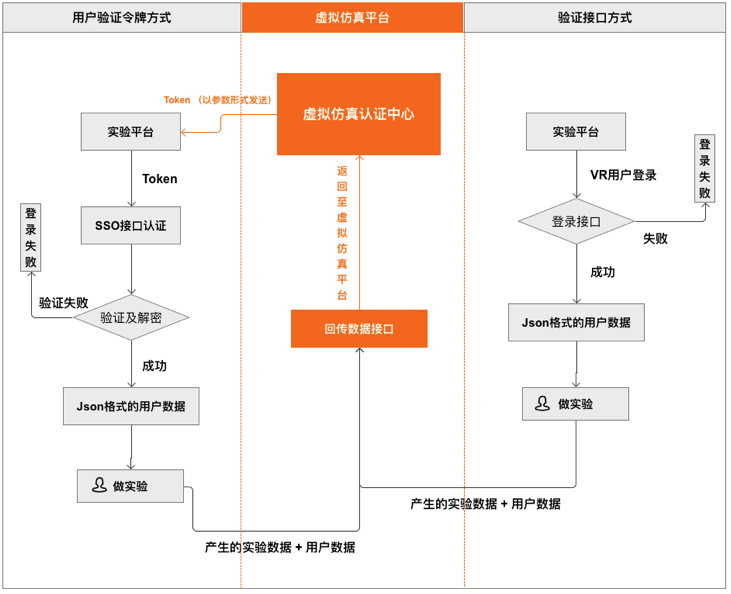 2 用户身份识别规范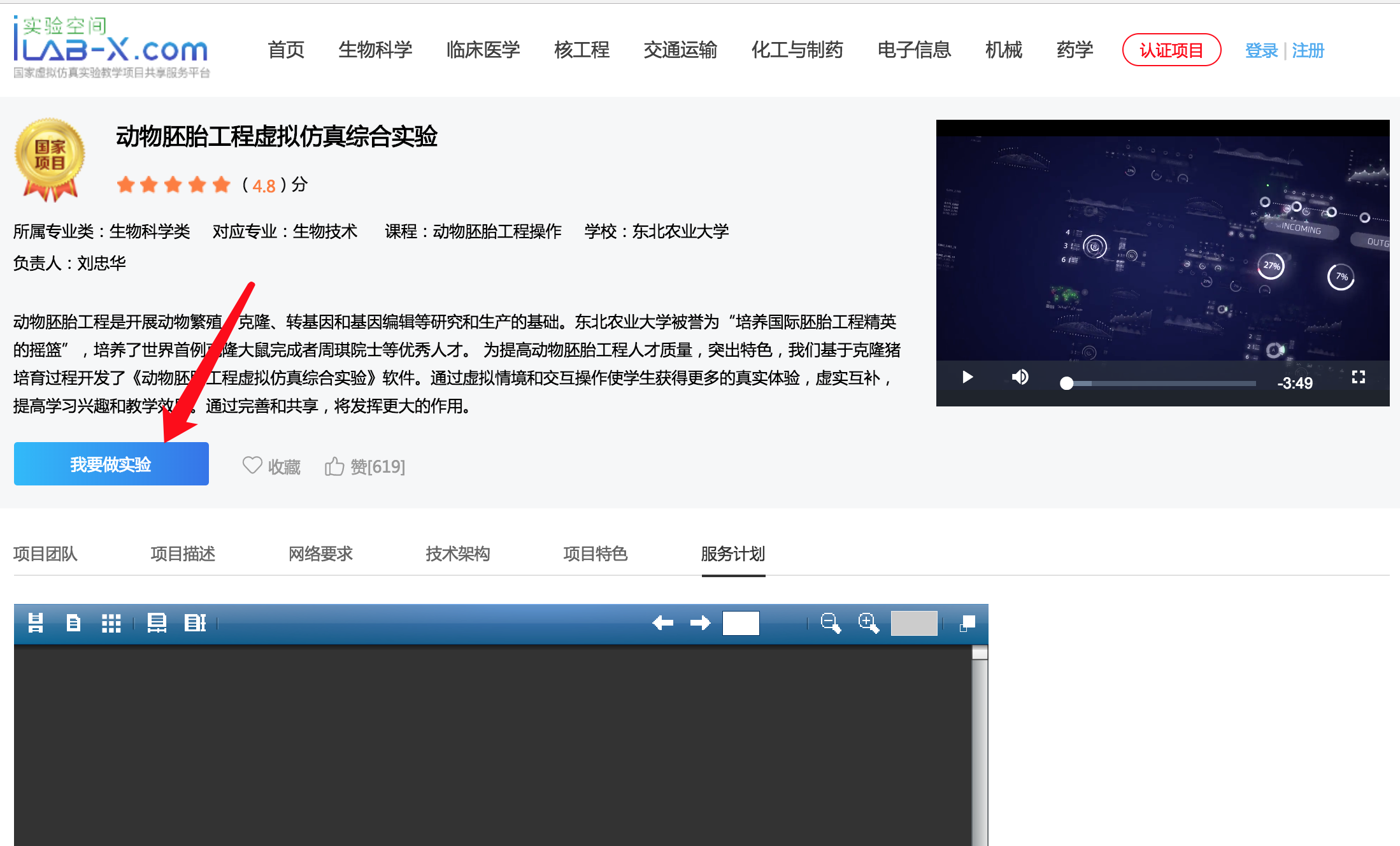 当用户登录“实验空间”后点击【我要做实验】时（如下图），“实验空间”会以参数形式提供Token。链接组成样例：实验平台的URL?token, 例如：http://life.scnu.edu.cn/biology/vrlab/co2/?token=AAABZKECn4ABAAAAAAABhqM%3D.fKf3J5DN6Ym0Fo3I5CJYdzQMR0iwEz7QnQIit2Mfl6v03jpEJ%2Fr4FMRFqh5kN4yw.tqIPoyvkHe2MGOXMimE9O554Lo6AbBCQkZlsqQI4XRQ%3D实验空间用户验证时使用XJWT标准，此标准基于JSON Web Token (JWT)开发。XJWT包含三个参数：header, payload, signature，因此生成token就要先获得这三个参数。2.1 用户验证令牌tokentoken的组成结构：based64(raw header) +'.' + base64(raw payload) +'.' +base64(raw signature)token组成参数header, payload, signature说明如下：2.1.1  header组成结构：[expiry:long][type:byte][issuer id:long]参数说明：2.1.2 payloadpayload 是64 bytes的整数倍。其组成结构：aes256(random long + body +aes padding, aes key)。其中：aes256是AES256加密算法；random long是随机的8 byte数字；aes padding是自定义的字符串，为补足64 bytes的整数倍；aes key 由“实验空间”生成分配给各实验教学项目。body为UTF8编码的JSON格式字符串。“实验空间”发送给各实验平台的验证令牌（token）格式如下表：2.1.3 signature组成结构：base64(HmacSHA256(based64(raw header) +'.' + base64(raw payload), secret key))其中：raw header是上述中生成的header；raw payload是上述中生成的payload；secret key是生成aes key的密码，由“实验空间”提供。4.验证与解密。使用base64解码signature，通过secret key验证, 如果验证失败，则token失效。使用base64解码header，将得到的过期时间（expiry）和当前时间进行比较，如果已过期，则token失效；如果没有提供header type，则token失效；使用base64解码，并使用aes key进行解密，得到的数据前8 byte和aes padding数据将被丢弃，返回剩余的数据json。各实验教学项目取得用户数据后，可自行进行保存。验证返回码及说明：2.2 验证接口开发规范当用户直接访问各实验教学项目时、token失效时、用户处于未登录状态访问各实验教学项目时、或者实验教学项目采用C/S架构模式，则第三方接入端可按照给定的登录接口形式，开发可使用“实验空间”用户名及密码获取用户基本信息的接口。需要发送数据到http://www.ilab-x.com/sys/api/user/validate服务进行登录。接口名称：http://www.ilab-x.com/sys/api/user/validate。调用方法：GET。详细说明见下表：调用示例：http://www.ilab-x.com/sys/api/user/validate?username=test&password=2760F0245D3C03E7ABDA1CCA310187E2E33EEB886FDE0FCD5C827E971AED44D7&nonce=0F2785E6ED1B59AC&cnonce=F5A981C203030722。返回结果示例：{ "code":0,"username":"test","name":"测试用户"}返回参数说明：3 实验结果数据回传接口回传数据接口是指：“实验空间”用户完成实验教学项目后，所产生的实验结果数据。如果有实验报告，则先调用附件上传接口，然后再将这些数据和用户信息一起通过回传数据接口同步至“实验空间”。3.1 实验数据回传字典3.2 附件上传服务接口名称：http://www.ilab-x.com/project/log/attachment/upload。调用方法：POST详细说明见下表： 3.3 实验结果加密数据格式示例{“username”:”用户名”,” projectTitle”:”项目名称”,” childProjectTitle”:”子项目名称”,” status”:1,”score”:80,”startDate”: 1522646936000,”endDate”:” 1522647936000”,”timeUsed”: 15,”issuerId”: ” PK1502”,”attachmentId”:12}3.4 数据发送接口地址接口名称：http://www.ilab-x.com/project/log/upload。调用方法：POST。详细说明见下表：返回参数说明：4 实验操作状态回传接口此接口适用于用户从“实验空间”平台进入第三方实验平台开始做实验教学项目情况。当用户有操作时，第三方平台可调用此接口，完成实验操作状态的数据回传。4.1实验操作状态回传数据字典4.2 数据发送接口地址接口名称：http://www.ilab-x.com/third/api/test/result/upload。调用方法：POST。具体情况见下表中案例说明。返回参数说明：4.3实验操作状态加密数据格式示例{“username”:”用户名”,”issuerId”: ” PK1502”,}5 Demo与测试平台Demo下载地址：https://github.com/haohe/xpe_doc/blob/master/manual/jwt.mdJAVA版源码：https://github.com/softtouchit/xjwt/tree/master/src/com/softtouchit/jwt如需用测试平台进行调试，请联系“实验空间”技术负责人员（010-58582325）获取测试平台地址。项目说明expiry过期时间，UTC以毫秒为单位，二进制8byte，Big endian。type类别，值为二进制，必填。1- JSON, 2-SYS. 0-保留Issuer id由“实验空间”分配给各实验平台的唯一编号，二进制8 byte，Big endian。项目说明id用户id。un用户usernamedis用户姓名显示code说明0验证成功26token失效其他值系统错误参数说明参考值username用户名testpassword加密后密码：password = sha256(nonce+sha256(password). toUpperCase() + cnonce). toUpperCase()。sha256是SHA256加密算法2760F0245D3C03E7ABDA1CCA310187E2E33EEB886FDE0FCD5C827E971AED44D7nonce安全验证随机数：自建函数，随机生成16位字符串。允许字符：['0','1','2','3','4','5','6','7','8','9','A','B','C','D','E','F']0F2785E6ED1B59ACcnonce二次安全验证随机数：自建函数，随机生成16位字符串。允许字符：['0','1','2','3','4','5','6','7','8','9','A','B','C','D','E','F']F5A981C203030722code说明0调用成功3发送的参数缺失（username、password、nonce、cnonce）4密码（password）错误5用户名（username）错误其他值系统错误或非法操作序号字段字段名称类型备注1username用户名String2projectTitle实验名称String3childProjectTitle子实验名称String可选，适用于一个实验中包含多个子实验项目4status实验结果Int1：完成；2：未完成5score实验成绩Int0 ~100，百分制6startDate实验开始时间Time13位时间戳7endDate实验结束时间Time13位时间戳8timeUsed实验用时Int分钟9issuerId接入平台编号String由“实验空间”分配给实验教学项目的编号10attachmentId实验报告（PDF、DOC等）Int通过附件上传服务获取到的附件ID项目说明文件上传方法chunk发送URL示例http://www.ilab-x.com/project/log/attachment/upload?totalChunks=" + totalChunks + "&current=" + currentChunk + "&filename=" + filename + "&chunkSize=" + size +"&xjwt="+ xjwt参数说明：totalChunks：总分片数；current：当前上传的分片数；filename：上传文件的名称，需要带文件扩展名，如：实验报告.pdf；chunkSize：分片大小，一般设置为1024*1024；xjwt：使用type=2  body="SYS"生成的XJWT。filename及xjwt在发送到接口时，需要做URL encode。当分片大于1时，第一次上传成功后会返回cookie ，在之后的上传中http cookie中需要设置返回的cookie。Request Payload上传文件的分片内容调用成功示例{"code":0, “id”:12}其中id为附件在服务器上的id。在上传成绩时，返回ID。调用失败示例{"code":其他值,“系统错误” }，常见错误Not logged in是因为xjwt解码失败。项目说明发送URL示例http://www.ilab-x.com/project/log/upload?xjwt="+ xjwt参数说明：xjwt：使用type=2  body=参考《3.3实验结果加密数据格式示例》组合的JSON字符串，生成的XJWT。xjwt在发送到接口时，需要做URL encode。Request Payload空调用成功示例{"code":0,”msg”:”no error”}或{"code":0,”id”:12 };调用失败示例{"code":其他值,“系统错误” }code说明0调用成功2解密失败，返回invalid token或者msg为加密的内容或者其他的错误说明。3xjwt参数缺失4未分配的issueId5加密的数据格式错误，请仔细对照示例进行修改6返回实验用户名错误，请检查username字段，必须为“实验空间”发送给实验平台的用户名其他值系统错误或非法操作序号字段字段名称类型备注1username用户名String2issuerId接入平台编号String由“实验空间”分配给各实验平台的唯一编号项目说明发送URL示例http://www.ilab-x.com/ third/api/test/result/upload?xjwt="+ xjwt参数说明：xjwt：使用type=2  body=参考《3.3实验操作状态加密数据格式示例》组合的JSON字符串，生成的XJWT。xjwt在发送到接口时，需要做URL encode。Request Payload空调用成功示例{"code":0,”msg”:”no error”}或{"code":0,”id”:12}；调用失败示例{"code":其他值,“系统错误” }code说明0调用成功3xjwt参数缺失4未分配的issueId5加密的数据格式错误或xjwt解码失败，请仔细对照示例进行修改6返回实验用户名错误，请检查username字段，必须为“实验空间”发送给实验平台的用户名7此用户已经增加过此实验状态其他值系统错误或非法操作